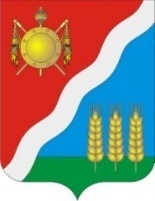 АДМИНИСТРАЦИЯВолгодонского района Волгодонского районаПОСТАНОВЛЕНИЕ29.12.2020 № 990                                                         ст-ца РомановскаяО внесении изменений в постановление Администрации Волгодонского районаот 31.10.2019 № 914 «Об утверждении муниципальной программы Волгодонского района «Комплексное развитие сельских территорий Волгодонского района»	В соответствии с постановлением Администрации Волгодонского района от 02.03.2018 № 121 «Об утверждении Порядка разработки, реализации и оценки эффективности муниципальных программ Волгодонского района»,  Администрация Волгодонского района постановляет:1. Внести в постановление Администрации Волгодонского района от 31.10.2019 № 914 «Об утверждении муниципальной программы Волгодонского района «Комплексное развитие сельских территорий Волгодонского района», следующие изменения:	1.1. В приложении:	1.1.1. Подраздел «Ресурсное обеспечение муниципальной программы» раздела «Паспорт муниципальной программы Волгодонского района «Комплексное развитие сельских территорий Волгодонского района» изложить в следующей редакции:1.1.2. Подраздел «Ресурсное обеспечение подпрограммы 1» паспорта подпрограммы «Создание условий для обеспечения доступным и комфортным жильем сельского населения и развитие рынка труда (кадрового потенциала) на сельских территориях» изложить в следующей редакции:	1.1.3. Подраздел «Ресурсное обеспечение подпрограммы 2» паспорта подпрограммы «Создание и развитие инфракструктуры на сельских территориях» изложить в следующей редакции:	1.1.3. Приложения № 3, № 4, № 5 к муниципальной программе Волгодонского района «Комплексное развитие сельских территорий Волгодонского района» изложить в редакции согласно приложениям № 1, № 2, № 3 к настоящему постановлению.	2. Постановление вступает в силу со дня его официального опубликования.	3. Контроль за исполнением постановления возложить на заместителя главы Администрации Волгодонского района по вопросам строительства и муниципального хозяйства И.Я. Лопушинского.Глава АдминистрацииВолгодонского района                                                                       С.В. БурлакаПостановление вносит отдел строительстваи муниципального хозяйстваПриложение № 1к постановлению АдминистрацииВолгодонского районаот 29.12.2020 г. №990   Приложение № 3к муниципальной  программе Волгодонского района «Комплексное развитие сельских территорий Волгодонского района»РАСХОДЫ бюджета Волгодонского района на реализацию муниципальной программы Волгодонского района «Комплексное развитие сельских территорий Волгодонского района» Управляющий деламиАдминистрации Волгодонского района                                                                                                              Е.В. НазаренкоПриложение № 2к постановлению АдминистрацииВолгодонского районаот 29.12.2020 г. №990   Приложение № 4к муниципальной  программе Волгодонского района «Комплексное развитие сельских территорий Волгодонского района»РАСХОДЫна реализацию муниципальной программы  Волгодонского района «Комплексное развитие сельских территорий Волгодонского района»Управляющий деламиАдминистрации Волгодонского района                                                                                                              Е.В. НазаренкоПриложение № 3к постановлению АдминистрацииВолгодонского районаот 29.12.2020 г. №990   Приложение № 5к муниципальной  программе Волгодонского района «Комплексное развитие сельских территорий Волгодонского района»ПЕРЕЧЕНЬинвестиционных проектов (объектов капитального строительства, реконструкции и капитального ремонта, находящихся в муниципальной собственности)* Объем бюджетных ассигнований будет отражен после предоставления Администрацией Волгодонского района проектной документации (положительное заключение государственной экспертизы) и при наличии средств областного бюджета на строительство и реконструкцию объектов инженерной инфраструктуры в сельской местности.Примечание.Наименования инвестиционных проектов указаны в соответствии с заключениями экспертизы проектной документации.Управляющий деламиАдминистрации Волгодонского района                                                                                                              Е.В. Назаренко«Ресурсное             обеспечение  муниципальной программы общий объем финансирования муниципальной программы составляет 300524,8 тыс. рублей, в том числе по годам реализации:в 2020 году – 58 310,60 тыс. рублей; в 2021 году – 110 196,40 тыс. рублей; в 2022 году – 130417,8 тыс. рублей;в 2023 году – 200,00 тыс. рублей;в 2024 году – 200,00 тыс. рублей;в 2025 году – 200,00 тыс. рублей;в 2026 году – 200,00 тыс. рублей;в 2027 году – 200,00 тыс. рублей;в 2028 году – 200,00 тыс. рублей;в 2029 году – 200,00 тыс. рублей;в 2030 году – 200,00 тыс. рублей;из них:средства бюджета Волгодонского района – 300524,80 тыс. рублей, в том числе:в 2020 году – 58 310,60 тыс. рублей; в 2021 году – 110 196,40 тыс. рублей; в 2022 году – 130417,80 тыс. рублей;в 2023 году – 200,00 тыс. рублей;в 2024 году – 200,00 тыс. рублей;в 2025 году – 200,00 тыс. рублей;в 2026 году – 200,00 тыс. рублей;в 2027 году – 200,00 тыс. рублей;в 2028 году – 200,00 тыс. рублей;в 2029 году – 200,00 тыс. рублей;в 2030 году – 200,00 тыс. рублей;из них:безвозмездные поступления в бюджетВолгодонского района – 282597,20 тыс. рублей, в том числе:в 2020 году – 55364,80 тыс. рублей; в 2021 году – 104 799,60 тыс. рублей; в 2022 году – 122432,80 тыс. рублей;в 2023 году – 0,00 тыс. рублей;в 2024 году – 0,00 тыс. рублей;в 2025 году – 0,00 тыс. рублей;в 2026 году – 0,00 тыс. рублей;в 2027 году – 0,00 тыс. рублей;в 2028 году – 0,00 тыс. рублей;в 2029 году – 0,00 тыс. рублей;в 2030 году – 0,00 тыс. рублей;в том числе: средства областного бюджета – 282597,20 тыс. рублей, в том числе:в 2020 году – 55364,80 тыс. рублей;в 2021 году – 104 799,60 тыс. рублей;в 2022 году – 122432,80 тыс. рублей;в 2023 году – 0,00 тыс. рублей;в 2024 году – 0,00 тыс. рублей;в 2025 году – 0,00 тыс. рублей;в 2026 году – 0,00 тыс. рублей;в 2027 году – 0,00 тыс. рублей;в 2028 году – 0,00  тыс. рублей;в 2029 году – 0,00 тыс. рублей;в 2030 году – 0,00 тыс. рублей;средства федерального бюджета – 0,00  тыс. рублей, в том числе:в 2020 году – 0,00 тыс. рублей;в 2021 году – 0,00 тыс. рублей;в 2022 году – 0,00 тыс. рублей;в 2023 году – 0,00 тыс. рублей;в 2024 году – 0,00 тыс. рублей;в 2025 году – 0,00 тыс. рублей;в 2026 году – 0,00 тыс. рублей;в 2027 году – 0,00 тыс. рублей;в 2028 году – 0,00  тыс. рублей;в 2029 году – 0,00 тыс. рублей;в 2030 году – 0,00 тыс. рублей;Финансирование из средств областного и федерального бюджетов уточняется ежегодно по мере доведения соответствующими областными и федеральными органами исполнительной власти.»«Ресурсное                обеспечение подпрограммы 1общий объем финансирования подпрограммы 1 – 2059,6 тыс. рублей, в том числе:в 2020 году – 59,60  тыс. рублей; в 2021 году – 200,00 тыс. рублей; в 2022 году – 200,00 тыс. рублей;в 2023 году – 200,00 тыс. рублей;в 2024 году – 200,00 тыс. рублей;в 2025 году – 200,00 тыс. рублей;в 2026 году – 200,00 тыс. рублей;в 2027 году – 200,00 тыс. рублей;в 2028 году – 200,00 тыс. рублей;в 2029 году – 200,00 тыс. рублей;в 2030 году – 200,00 тыс. рублей;из них:средства бюджета Волгодонского района  - 2059,6  тыс. рублей, в том числе:в 2020 году – 59,6 тыс. рублей; в 2021 году – 200,00 тыс. рублей; в 2022 году – 200,00 тыс. рублей;в 2023 году – 200,00 тыс. рублей;в 2024 году – 200,00 тыс. рублей;в 2025 году – 200,00 тыс. рублей;в 2026 году – 200,00 тыс. рублей;в 2027 году – 200,00 тыс. рублей;в 2028 году – 200,00 тыс. рублей;в 2029 году – 200,00 тыс. рублей;в 2030 году – 200,00 тыс. рублей.из них:безвозмездные поступления в бюджет Волгодонского района –0,00 тыс. рублей, в том числе:в 2020 году – 0,00 тыс. рублей; в 2021 году – 0,00 тыс. рублей; в 2022 году – 0,00 тыс. рублей;в 2023 году – 0,00 тыс. рублей;в 2024 году – 0,00 тыс. рублей;в 2025 году – 0,00 тыс. рублей;в 2026 году – 0,00 тыс. рублей;в 2027 году – 0,00 тыс. рублей;в 2028 году – 0,00 тыс. рублей;в 2029 году – 0,00  тыс. рублей;в 2030 году – 0,00 тыс. рублей;в том числе:средства федерального бюджета -  0,00 тыс. рублей, в том числе по годам реализации:в 2020 году – 0,00 тыс. рублей; в 2021 году – 0,00 тыс. рублей; в 2022 году – 0,00 тыс. рублей;в 2023 году – 0,00 тыс. рублей;в 2024 году – 0,00 тыс. рублей;в 2025 году – 0,00 тыс. рублей;в 2026 году – 0,00 тыс. рублей;в 2027 году – 0,00 тыс. рублей;в 2028 году – 0,00 тыс. рублей;в 2029 году – 0,00 тыс. рублей;в 2030 году – 0,00 тыс. рублей;средства областного бюджета – 0,00 тыс. рублей, в том числе по годам реализации:в 2020 году – 0,00 тыс. рублей; в 2021 году – 0,00 тыс. рублей; в 2022 году – 0,00 тыс. рублей;в 2023 году – 0,00 тыс. рублей;в 2024 году – 0,00 тыс. рублей;в 2025 году – 0,00 тыс. рублей;в 2026 году – 0,00 тыс. рублей;в 2027 году – 0,00 тыс. рублей;в 2028 году – 0,00 тыс. рублей;в 2029 году – 0,00  тыс. рублей;в 2030 году – 0,00 тыс. рублей.Финансирование из средств областного и федерального бюджетов уточняется ежегодно по мере доведения соответствующими областными и федеральными органами исполнительной власти.»«Ресурсное                обеспечение подпрограммы 2общий объем финансирования подпрограммы 2 – 298465,2 тыс. рублей, в том числе:в 2020 году – 58251,00  тыс. рублей; в 2021 году – 109 996,40 тыс. рублей; в 2022 году – 130217,8 тыс. рублей;в 2023 году – 0,00 тыс. рублей;в 2024 году – 0,00 тыс. рублей;в 2025 году – 0,00 тыс. рублей;в 2026 году – 0,00 тыс. рублей;в 2027 году – 0,00 тыс. рублей;в 2028 году – 0,00 тыс. рублей;в 2029 году – 0,00 тыс. рублей;в 2030 году – 0,00 тыс. рублей;из них:средства бюджета Волгодонского района  - 298465,2  тыс. рублей, в том числе:в 2020 году – 58251,00  тыс. рублей; в 2021 году – 109996,40 тыс. рублей; в 2022 году – 130217,80 тыс. рублей;в 2023 году – 0,00 тыс. рублей;в 2024 году – 0,00 тыс. рублей;в 2025 году – 0,00 тыс. рублей;в 2026 году – 0,00 тыс. рублей;в 2027 году – 0,00 тыс. рублей;в 2028 году – 0,00 тыс. рублей;в 2029 году – 0,00 тыс. рублей;в 2030 году – 0,00 тыс. рублей.из них:безвозмездные поступления в бюджет Волгодонского района – 282597,20 тыс. рублей, в том числе:в 2020 году – 55364,8 тыс. рублей; в 2021 году – 104799,6 тыс. рублей; в 2022 году – 122432,8 тыс. рублей;в 2023 году – 0,00 тыс. рублей;в 2024 году – 0,00 тыс. рублей;в 2025 году – 0,00 тыс. рублей;в 2026 году – 0,00 тыс. рублей;в 2027 году – 0,00 тыс. рублей;в 2028 году – 0,00 тыс. рублей;в 2029 году – 0,00  тыс. рублей;в 2030 году – 0,00 тыс. рублей;в том числе:средства федерального бюджета -  0,00 тыс. рублей, в том числе по годам реализации:в 2020 году – 0,00 тыс. рублей; в 2021 году – 0,00 тыс. рублей; в 2022 году – 0,00 тыс. рублей;в 2023 году – 0,00 тыс. рублей;в 2024 году – 0,00 тыс. рублей;в 2025 году – 0,00 тыс. рублей;в 2026 году – 0,00 тыс. рублей;в 2027 году – 0,00 тыс. рублей;в 2028 году – 0,00 тыс. рублей;в 2029 году – 0,00 тыс. рублей;в 2030 году – 0,00 тыс. рублей;средства областного бюджета – 282597,20 тыс. рублей, в том числе по годам реализации:в 2020 году – 55364,80 тыс. рублей; в 2021 году – 104799,60 тыс. рублей; в 2022 году – 122432,8 тыс. рублей;в 2023 году – 0,00 тыс. рублей;в 2024 году – 0,00 тыс. рублей;в 2025 году – 0,00 тыс. рублей;в 2026 году – 0,00 тыс. рублей;в 2027 году – 0,00 тыс. рублей;в 2028 году – 0,00 тыс. рублей;в 2029 году – 0,00  тыс. рублей;в 2030 году – 0,00 тыс. рублей.Финансирование из средств областного и федерального бюджетов уточняется ежегодно по мере доведения соответствующими областными и федеральными органами исполнительной власти.»№ п/пНаименование муниципальной программы, подпрограммы, основного мероприятия подпрограммыОтветственный исполнитель, соисполнитель, участникКод бюджетнойклассификацииКод бюджетнойклассификацииКод бюджетнойклассификацииКод бюджетнойклассификацииОбъем расходов, всего (тыс. рублей)В том числе по годам реализации муниципальной программы(тыс. рублей)В том числе по годам реализации муниципальной программы(тыс. рублей)В том числе по годам реализации муниципальной программы(тыс. рублей)В том числе по годам реализации муниципальной программы(тыс. рублей)В том числе по годам реализации муниципальной программы(тыс. рублей)В том числе по годам реализации муниципальной программы(тыс. рублей)В том числе по годам реализации муниципальной программы(тыс. рублей)В том числе по годам реализации муниципальной программы(тыс. рублей)В том числе по годам реализации муниципальной программы(тыс. рублей)В том числе по годам реализации муниципальной программы(тыс. рублей)В том числе по годам реализации муниципальной программы(тыс. рублей)№ п/пНаименование муниципальной программы, подпрограммы, основного мероприятия подпрограммыОтветственный исполнитель, соисполнитель, участникГРБСРзПрЦСРВРОбъем расходов, всего (тыс. рублей)2020 2021 2022 2023 2024 2025 20262027 2028 20292030123456789101112131415161718191.Муниципальная программа Волгодонского района «Комплексное развитие сельских территорий Волгодонского района»всегов том числе:ХХХХ300524,858310,6110196,4130417,8200,0200,0200,0200,0200,0200,0200,0200,01.Муниципальная программа Волгодонского района «Комплексное развитие сельских территорий Волгодонского района»Администрация Волгодонского района (отдел строительства и муниципального хозяйства Администрации Волгодонского района)810ХХХ300524,858310,6110196,4130417,8200,0200,0200,0200,0200,0200,0200,0200,02.Подпрограмма 1  «Создание условий для обеспечения доступным и комфортным жильем сельского населения и развитие рынка труда (кадрового потенциала) на сельских территориях»всего, в том числеХХХХ2059,659,6200,0200,0200,0200,0200,0200,0200,0200,0200,0200,02.Подпрограмма 1  «Создание условий для обеспечения доступным и комфортным жильем сельского населения и развитие рынка труда (кадрового потенциала) на сельских территориях»Администрация Волгодонского района (отдел строительства и муниципального хозяйства Администрации Волгодонского района)902ХХХ2059,659,6200,0200,0200,0200,0200,0200,0200,0200,0200,0200,03.Основное мероприятие 1.1. Обеспечение жильем граждан, проживающих в сельской местностиАдминистрация Волгодонского района (отдел строительства и муниципального хозяйства Администрации Волгодонского района)ХХХХ2059,659,6200,0200,0200,0200,0200,0200,0200,0200,0200,0200,03.Основное мероприятие 1.1. Обеспечение жильем граждан, проживающих в сельской местностиАдминистрация Волгодонского района (отдел строительства и муниципального хозяйства Администрации Волгодонского района)902100323100116803202059,659,6200,0200,0200,0200,0200,0200,0200,0200,0200,0200,04.Основное мероприятие 1.2. Содействие занятости сельского населенияАдминистрация Волгодонского района (отдел строительства и муниципального хозяйства Администрации Волгодонского района)ХХХХ------------5.Подпрограмма 2  «Создание и развитие инфраструктуры на сельских территориях»всего, в том числе:ХХХХ298465,258251,0109996,4130217,8--------5.Подпрограмма 2  «Создание и развитие инфраструктуры на сельских территориях»Администрация Волгодонского района (отдел строительства и муниципального хозяйства Администрации Волгодонского района)902ХХХ298465,258251,0109996,4130217,8--------6.Основное мероприятие 2.1. Развитие инженерной и транспортной инфраструктуры на сельских территорияхАдминистрация Волгодонского района (отдел строительства и муниципального хозяйства Администрации Волгодонского района)ХХХХ298465,258251,0109996,4130217,8--------6.Основное мероприятие 2.1. Развитие инженерной и транспортной инфраструктуры на сельских территорияхАдминистрация Волгодонского района (отдел строительства и муниципального хозяйства Администрации Волгодонского района)902050223200S35302406301,9832,01732,33737,6--------6.Основное мероприятие 2.1. Развитие инженерной и транспортной инфраструктуры на сельских территорияхАдминистрация Волгодонского района (отдел строительства и муниципального хозяйства Администрации Волгодонского района)902050223200S3530410286744,352000,0108264,1126480,2--------6.Основное мероприятие 2.1. Развитие инженерной и транспортной инфраструктуры на сельских территорияхАдминистрация Волгодонского района (отдел строительства и муниципального хозяйства Администрации Волгодонского района)902050223200S3550240224,0224,0----------6.Основное мероприятие 2.1. Развитие инженерной и транспортной инфраструктуры на сельских территорияхАдминистрация Волгодонского района (отдел строительства и муниципального хозяйства Администрации Волгодонского района)902050223200S35504105195,05195,0----------7.Основное мероприятие 2.2. Благоустройство сельских территорийАдминистрация Волгодонского района (отдел строительства и муниципального хозяйства Администрации Волгодонского района)ХХХХ------------8.Основное мероприятие 2.3. Создание современного облика сельских территорийАдминистрация Волгодонского района (отдел строительства и муниципального хозяйства Администрации Волгодонского района)ХХХХ------------№ п/пНаименование муниципальной программы, подпрограммыИсточникфинансированияОбъем расходов, всего (тыс. рублей)В том числе по годам реализации муниципальной программы (тыс. рублей)В том числе по годам реализации муниципальной программы (тыс. рублей)В том числе по годам реализации муниципальной программы (тыс. рублей)В том числе по годам реализации муниципальной программы (тыс. рублей)В том числе по годам реализации муниципальной программы (тыс. рублей)В том числе по годам реализации муниципальной программы (тыс. рублей)В том числе по годам реализации муниципальной программы (тыс. рублей)В том числе по годам реализации муниципальной программы (тыс. рублей)В том числе по годам реализации муниципальной программы (тыс. рублей)В том числе по годам реализации муниципальной программы (тыс. рублей)В том числе по годам реализации муниципальной программы (тыс. рублей)№ п/пНаименование муниципальной программы, подпрограммыИсточникфинансированияОбъем расходов, всего (тыс. рублей)2020 2021 2022 2023 2024 2025 2026 2027 2028 202920301234567891011121314151.Муниципальная программа Волгодонского района «Комплексное развитие сельских территорий»всего 300524,858310,6110196,4130417,8200,0200,0200,0200,0200,0200,0200,0200,01.Муниципальная программа Волгодонского района «Комплексное развитие сельских территорий»бюджет Волгодонского района17927,62945,85396,87985,0200,0200,0200,0200,0200,0200,0200,0200,01.Муниципальная программа Волгодонского района «Комплексное развитие сельских территорий»безвозмездные поступления в бюджет Волгодонского района, в том числе за счет средств:282597,255364,8104799,6122432,8−−−−−−−−1.Муниципальная программа Волгодонского района «Комплексное развитие сельских территорий»-федерального бюджета−−−−−−−−−−−−1.Муниципальная программа Волгодонского района «Комплексное развитие сельских территорий» -областного бюджета282597,255364,8104799,6122432,8−−−−−−−−1.Муниципальная программа Волгодонского района «Комплексное развитие сельских территорий»бюджеты сельских поселений Волгодонского района−−−−−−−−−−−−1.Муниципальная программа Волгодонского района «Комплексное развитие сельских территорий»-внебюджетные источники−−−−−−−−−−−−2.Подпрограмма 1«Создание условий для обеспечения доступным и комфортным жильем сельского населения и развитие рынка труда (кадрового потенциала) на сельских территориях»всего2059,659,6200,0200,0200,0200,0200,0200,0200,0200,0200,0200,02.Подпрограмма 1«Создание условий для обеспечения доступным и комфортным жильем сельского населения и развитие рынка труда (кадрового потенциала) на сельских территориях»бюджет Волгодонского района2059,659,6200,0200,0200,0200,0200,0200,0200,0200,0200,0200,02.Подпрограмма 1«Создание условий для обеспечения доступным и комфортным жильем сельского населения и развитие рынка труда (кадрового потенциала) на сельских территориях»безвозмездные поступления в бюджет Волгодонского района, в том числе за счет средств:−−−−−−−−−−−−2.Подпрограмма 1«Создание условий для обеспечения доступным и комфортным жильем сельского населения и развитие рынка труда (кадрового потенциала) на сельских территориях»-федерального бюджета−−−−−−−−−−−−2.Подпрограмма 1«Создание условий для обеспечения доступным и комфортным жильем сельского населения и развитие рынка труда (кадрового потенциала) на сельских территориях» -областного бюджета−−−−−−−−−−−−2.Подпрограмма 1«Создание условий для обеспечения доступным и комфортным жильем сельского населения и развитие рынка труда (кадрового потенциала) на сельских территориях»-бюджеты сельских поселений Волгодонского района−−−−−−−−−−−−2.Подпрограмма 1«Создание условий для обеспечения доступным и комфортным жильем сельского населения и развитие рынка труда (кадрового потенциала) на сельских территориях»-внебюджетные источники−−−−−−−−−−−−3.Подпрограмма 2«Создание и развитие инфраструктуры на сельских территориях»всего298465,258251,0109996,4130217,8−−−−−−−−3.Подпрограмма 2«Создание и развитие инфраструктуры на сельских территориях»бюджет Волгодонского района15868,02886,25196,87785,0−−−−−−−−3.Подпрограмма 2«Создание и развитие инфраструктуры на сельских территориях»безвозмездные поступления в бюджет Волгодонского района, в том числе за счет средств:282597,255364,8104799,6122432,8−−−−−−−−3.Подпрограмма 2«Создание и развитие инфраструктуры на сельских территориях»-федерального бюджета3.Подпрограмма 2«Создание и развитие инфраструктуры на сельских территориях» -областного бюджета282597,255364,8104799,6122432,8−−−−−−−−3.Подпрограмма 2«Создание и развитие инфраструктуры на сельских территориях»-бюджеты сельских поселений Волгодонского района−−−−−−−−−−−−3.Подпрограмма 2«Создание и развитие инфраструктуры на сельских территориях»внебюджетные источники−−−−−−−−−−−−№п/пНаименованиеинвестиционного проектаНомер и дата положительныхзаключений экспертизы проектной документации, о достоверности определения сметной стоимостиИсточникфинансированияСметная стоимость в ценах соответствующих лет (тыс. рублей)Объем бюджетных ассигнований по годам реализации муниципальной программыОбъем бюджетных ассигнований по годам реализации муниципальной программыОбъем бюджетных ассигнований по годам реализации муниципальной программыОбъем бюджетных ассигнований по годам реализации муниципальной программыОбъем бюджетных ассигнований по годам реализации муниципальной программыОбъем бюджетных ассигнований по годам реализации муниципальной программыОбъем бюджетных ассигнований по годам реализации муниципальной программыОбъем бюджетных ассигнований по годам реализации муниципальной программыОбъем бюджетных ассигнований по годам реализации муниципальной программыОбъем бюджетных ассигнований по годам реализации муниципальной программыОбъем бюджетных ассигнований по годам реализации муниципальной программы№п/пНаименованиеинвестиционного проектаНомер и дата положительныхзаключений экспертизы проектной документации, о достоверности определения сметной стоимостиИсточникфинансированияСметная стоимость в ценах соответствующих лет (тыс. рублей)2020202120222023*2024*2025*2026*2027*2028*2029*2030*12345678910111213141516Подпрограмма «Создание и развитие инфраструктуры на сельских территориях» государственной программы Ростовской области «Комплексное развитие сельских территорий»Подпрограмма «Создание и развитие инфраструктуры на сельских территориях» государственной программы Ростовской области «Комплексное развитие сельских территорий»Подпрограмма «Создание и развитие инфраструктуры на сельских территориях» государственной программы Ростовской области «Комплексное развитие сельских территорий»Подпрограмма «Создание и развитие инфраструктуры на сельских территориях» государственной программы Ростовской области «Комплексное развитие сельских территорий»Подпрограмма «Создание и развитие инфраструктуры на сельских территориях» государственной программы Ростовской области «Комплексное развитие сельских территорий»Подпрограмма «Создание и развитие инфраструктуры на сельских территориях» государственной программы Ростовской области «Комплексное развитие сельских территорий»Подпрограмма «Создание и развитие инфраструктуры на сельских территориях» государственной программы Ростовской области «Комплексное развитие сельских территорий»Подпрограмма «Создание и развитие инфраструктуры на сельских территориях» государственной программы Ростовской области «Комплексное развитие сельских территорий»Подпрограмма «Создание и развитие инфраструктуры на сельских территориях» государственной программы Ростовской области «Комплексное развитие сельских территорий»Подпрограмма «Создание и развитие инфраструктуры на сельских территориях» государственной программы Ростовской области «Комплексное развитие сельских территорий»Подпрограмма «Создание и развитие инфраструктуры на сельских территориях» государственной программы Ростовской области «Комплексное развитие сельских территорий»Подпрограмма «Создание и развитие инфраструктуры на сельских территориях» государственной программы Ростовской области «Комплексное развитие сельских территорий»Подпрограмма «Создание и развитие инфраструктуры на сельских территориях» государственной программы Ростовской области «Комплексное развитие сельских территорий»Подпрограмма «Создание и развитие инфраструктуры на сельских территориях» государственной программы Ростовской области «Комплексное развитие сельских территорий»Подпрограмма «Создание и развитие инфраструктуры на сельских территориях» государственной программы Ростовской области «Комплексное развитие сельских территорий»Подпрограмма «Создание и развитие инфраструктуры на сельских территориях» государственной программы Ростовской области «Комплексное развитие сельских территорий»ХХХвсего 291939,357195,0108264,1126480,2––––––––ХХХобластной бюджет282597,255364,8104799,6122432,8––––––––ХХХфедеральный бюджет----––––––––ХХХместный бюджет9342,11830,23464,54047,4––––––––1. Мероприятия по развитию водоснабжения в сельской местности1. Мероприятия по развитию водоснабжения в сельской местности1. Мероприятия по развитию водоснабжения в сельской местности1. Мероприятия по развитию водоснабжения в сельской местности1. Мероприятия по развитию водоснабжения в сельской местности1. Мероприятия по развитию водоснабжения в сельской местности1. Мероприятия по развитию водоснабжения в сельской местности1. Мероприятия по развитию водоснабжения в сельской местности1. Мероприятия по развитию водоснабжения в сельской местности1. Мероприятия по развитию водоснабжения в сельской местности1. Мероприятия по развитию водоснабжения в сельской местности1. Мероприятия по развитию водоснабжения в сельской местности1. Мероприятия по развитию водоснабжения в сельской местности1. Мероприятия по развитию водоснабжения в сельской местности1. Мероприятия по развитию водоснабжения в сельской местности1. Мероприятия по развитию водоснабжения в сельской местностиХХХвсего 286744,352 000,0108 264,1126480,2––––––––ХХХобластной бюджет277568,450 336,0104 799,6122432,8––––––––ХХХфедеральный бюджет––––––––––––ХХХместный бюджет9175,91 664,03 464,54047,4––––––––1.1.Строительство разводящих водопроводных сетей в ст. Романовская Волгодонского района Ростовской области (2этап)№ 61-1-1-3-0164-18 от 28.09.2018всего 286744,352 000,0108 264,1126480,2––––––––1.1.Строительство разводящих водопроводных сетей в ст. Романовская Волгодонского района Ростовской области (2этап)№ 61-1-1-3-0164-18 от 28.09.2018областной бюджет277568,450 336,0104 799,6122432,8––––––––1.1.Строительство разводящих водопроводных сетей в ст. Романовская Волгодонского района Ростовской области (2этап)№ 61-1-1-3-0164-18 от 28.09.2018федеральный бюджет––––––––––––1.1.Строительство разводящих водопроводных сетей в ст. Романовская Волгодонского района Ростовской области (2этап)№ 61-1-1-3-0164-18 от 28.09.2018местный бюджет9175,91 664,03 464,54047,4––––––––2. Мероприятия по развитию газификации в сельской местности2. Мероприятия по развитию газификации в сельской местности2. Мероприятия по развитию газификации в сельской местности2. Мероприятия по развитию газификации в сельской местности2. Мероприятия по развитию газификации в сельской местности2. Мероприятия по развитию газификации в сельской местности2. Мероприятия по развитию газификации в сельской местности2. Мероприятия по развитию газификации в сельской местности2. Мероприятия по развитию газификации в сельской местности2. Мероприятия по развитию газификации в сельской местности2. Мероприятия по развитию газификации в сельской местности2. Мероприятия по развитию газификации в сельской местности2. Мероприятия по развитию газификации в сельской местности2. Мероприятия по развитию газификации в сельской местности2. Мероприятия по развитию газификации в сельской местности2. Мероприятия по развитию газификации в сельской местностиХХХвсего 5195,05195,0––––––––––ХХХобластной бюджет5028,85028,8––––––––––ХХХфедеральный бюджет––––––––––––ХХХместный бюджет166,2166,2––––––––––Строительство распределительного газопровода низкого давления по ул. Ясина в ст. Большовская  (протяженностью 3,5 км, 67 домовладений)№ 61-1-1-3-0132-18 от 30.08.2018всего 5195,05195,0––––––––––Строительство распределительного газопровода низкого давления по ул. Ясина в ст. Большовская  (протяженностью 3,5 км, 67 домовладений)№ 61-1-1-3-0132-18 от 30.08.2018областной бюджет5028,85028,8––––––––––Строительство распределительного газопровода низкого давления по ул. Ясина в ст. Большовская  (протяженностью 3,5 км, 67 домовладений)№ 61-1-1-3-0132-18 от 30.08.2018федеральный бюджет––––––––––––Строительство распределительного газопровода низкого давления по ул. Ясина в ст. Большовская  (протяженностью 3,5 км, 67 домовладений)№ 61-1-1-3-0132-18 от 30.08.2018местный бюджет166,2166,2––––––––––